Registration Form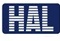 Host by: Kindly please email/ fax your completed registration form to:Contact: Mr. Vahid AbbasEmail: Vahid@hal.aeTel: +971 55 225 66 74Registration Deadline: June 18, 2014 Yes, I would like to join NEXCOM Solution DayTopic: Intelligent Systems & NISE AutomationDate: June 22, 2014Time: 9:00- 17:00Venue: Diamond Hall, Novotel HotelAddress: Dubai World Trade Center, United Arab EmiratesCompany NameContactOffice TelMobileEmailNumber of attendees